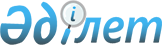 Жаңақала аудандық мәслихатының 2014 жылғы 22 желтоқсандағы № 24-3 "2015-2017 жылдарға арналған аудандық бюджет туралы" шешіміне өзгерістер енгізу туралы
					
			Күшін жойған
			
			
		
					Батыс Қазақстан облысы Жаңақала аудандық мәслихатының 2015 жылғы 14 сәуірдегі № 26-3 шешімі. Батыс Қазақстан облысының Әділет департаментінде 2015 жылғы 28 сәуірде № 3906 болып тіркелді. Күші жойылды - Батыс Қазақстан облысы Жаңақала аудандық мәслихатының 2016 жылғы 18 ақпандағы № 33-15 шешімімен      Ескерту. Күші жойылды - Батыс Қазақстан облысы Жаңақала аудандық мәслихатының 18.02.2016 № 33-15 шешімімен.

      Қазақстан Республикасының 2008 жылғы 4 желтоқсандағы Бюджет кодексiне, Қазақстан Республикасының 2001 жылғы 23 қаңтардағы "Қазақстан Республикасындағы жергiлiктi мемлекеттiк басқару және өзiн-өзi басқару туралы" Заңына сәйкес, аудандық мәслихат ШЕШIМ ҚАБЫЛДАДЫ:

      1. Жаңақала аудандық мәслихатының 2014 жылғы 22 желтоқсандағы № 24-3 "2015-2017 жылдарға арналған аудандық бюджет туралы" шешіміне (Нормативтік құқықтық актілерді мемлекеттік тіркеу тізілімінде № 3763 тіркелген, 2015 жылғы 24 қаңтардағы "Жаңарған өңір" газетінде жарияланған) мынадай өзгерістер енгізілсін:

       1-тармақ мынадай редакцияда жазылсын:

      "1. 2015-2017 жылдарға арналған аудандық бюджет 1, 2 және 3-қосымшаларға сәйкес, соның ішінде 2015 жылға келесі көлемде бекітілсін:

      1) кірістер – 2 806 908 мың теңге: 

      салықтық түсімдер – 520 448 мың теңге; 

      салықтық емес түсімдер – 1 150 мың теңге;

      негізгі капиталды сатудан түсетін түсімдер – 300 мың теңге;

      трансферттер түсімі – 2 285 010 мың теңге;

      2) шығындар – 2 834 210 мың теңге;

      3) таза бюджеттік кредиттеу – 22 643 мың теңге:

      бюджеттік кредиттер – 35 812 мың теңге;

      бюджеттік кредиттерді өтеу – 13 169 мың теңге;

      4) қаржы активтерімен операциялар бойынша сальдо – 1 900 мың теңге: 

      қаржы активтерін сатып алу – 1 900 мың теңге;

      мемлекеттің қаржы активтерін сатудан түсетін түсімдер – 0 теңге;

      5) бюджет тапшылығы (профициті) – -51 845 мың теңге;

      6) бюджет тапшылығын қаржыландыру (профицитін пайдалану) – 51 845 мың теңге:

      қарыздар түсімі – 35 676 мың теңге;

      қарыздарды өтеу – 13 169 мың теңге;

      бюджет қаражатының пайдаланылатын қалдықтары – 29 338 мың теңге.";

      көрсетілген шешімнің 1-қосымшасы осы шешімнің қосымшасына сәйкес жаңа редакцияда жазылсын.

      2. Жаңақала аудандық мәслихат аппаратының басшысы (С. Успанова) осы шешімнің әділет органдарында мемлекеттік тіркелуін, "Әділет" ақпараттық-құқықтық жүйесінде және бұқаралық ақпарат құралдарында ресми жариялануын қамтамасыз етсін.

      3. Осы шешім 2015 жылдың 1 қаңтарынан бастап қолданысқа енгізіледі.

 2015 жылға арналған аудандық бюджет
					© 2012. Қазақстан Республикасы Әділет министрлігінің «Қазақстан Республикасының Заңнама және құқықтық ақпарат институты» ШЖҚ РМК
				
      Сессия төрағасы

М. Кайрлиев

      Аудандық мәслихат хатшысы

З. Сисенғали
Аудандық мәслихаттың
2015 жылғы 14 сәуірдегі № 26-3
шешіміне қосымшаАудандық мәслихаттың
2014 жылғы 22 желтоқсандағы № 24-3 шешіміне
1-қосымшаСанаты

Санаты

Санаты

Санаты

Санаты

Сома, мың теңге

Сыныбы

Сыныбы

Сыныбы

Сыныбы

Сома, мың теңге

Ішкі сыныбы

Ішкі сыныбы

Ішкі сыныбы

Сома, мың теңге

Ерекшелігі

Ерекшелігі

Сома, мың теңге

Атауы

Сома, мың теңге

1

2

3

4

5

6

1) Кірістер

 2 806 908

1

Салықтық түсімдер

520 448

01

Табыс салығы

124 705

2

Жеке табыс салығы

124 705

03

Әлеуметтiк салық

107 781

1

Әлеуметтік салық

107 781

04

Меншікке салынатын салықтар

284 972

1

Мүлікке салынатын салықтар

 262 892

3

Жер салығы

1 580

4

Көлiк құралдарына салынатын салық

19 000

5

Бірыңғай жер салығы

1 500

05

Тауарларға, жұмыстарға және қызметтерге салынатын iшкi салықтар

2 490

2

Акциздер

1 530

3

Табиғи және басқа да ресурстарды пайдаланғаны үшiн түсетiн түсiмдер

560

4

Кәсiпкерлiк және кәсiби қызметтi жүргiзгенi үшiн алынатын алымдар

400

07

Басқа да салықтар

200

1

Басқа да салықтар

200

08

Заңдық маңызы бар әрекеттерді жасағаны және (немесе) оған уәкілеттігі бар мемлекеттік органдар немесе лауазымды адамдар құжаттар бергені үшін алынатын міндетті төлемдер

300

1

Мемлекеттік баж

300

2

Салықтық емес түсiмдер

1 150

01

Мемлекеттік меншіктен түсетін кірістер

850

5

Мемлекет меншігіндегі мүлікті жалға беруден түсетін кірістер

850

06

Басқа да салықтық емес түсiмдер

300

1

Басқа да салықтық емес түсiмдер

300

3

Негізгі капиталды сатудан түсетін түсімдер

300

03

Жердi және материалдық емес активтердi сату

300

1

Жерді сату

300

4

Трансферттердің түсімдері

 2 285 010

02

Мемлекеттiк басқарудың жоғары тұрған органдарынан түсетiн трансферттер

2 285 010

2

Облыстық бюджеттен түсетiн трансферттер

2 285 010

Функционалдық топ

Функционалдық топ

Функционалдық топ

Функционалдық топ

Функционалдық топ

Сома, мың теңге

Функционалдық кіші топ

Функционалдық кіші топ

Функционалдық кіші топ

Функционалдық кіші топ

Сома, мың теңге

Бюджеттік бағдарламалардың әкiмшiсi

Бюджеттік бағдарламалардың әкiмшiсi

Бюджеттік бағдарламалардың әкiмшiсi

Сома, мың теңге

Бюджеттік бағдарлама

Бюджеттік бағдарлама

Сома, мың теңге

Атауы

Сома, мың теңге

1

2

3

4

5

6

2) Шығындар

 2 834 210

01

Жалпы сипаттағы мемлекеттiк қызметтер

 226 858

1

Мемлекеттiк басқарудың жалпы функцияларын орындайтын өкiлдi, атқарушы және басқа органдар

 176 890

112

Аудан (облыстық маңызы бар қала) мәслихатының аппараты

11 123

001

Аудан (облыстық маңызы бар қала) мәслихатының қызметін қамтамасыз ету жөніндегі қызметтер

11 068

003

Мемлекеттік органның күрделі шығыстары

55

122

Аудан (облыстық маңызы бар қала) әкімінің аппараты

55 529

001

Аудан (облыстық маңызы бар қала) әкімінің қызметін қамтамасыз ету жөніндегі қызметтер

55 029

003

Мемлекеттік органның күрделі шығыстары

500

123

Қаладағы аудан, аудандық маңызы бар қала, кент, ауыл, ауылдық округ әкімінің аппараты

110 238

001

Қаладағы аудан, аудандық маңызы бар қала, кент, ауыл, ауылдық округ әкімінің қызметін қамтамасыз ету жөніндегі қызметтер

106 748

022

Мемлекеттік органның күрделі шығыстары

3 490

2

Қаржылық қызмет

412

459

Ауданның (облыстық маңызы бар қаланың) экономика және қаржы бөлімі

412

003

Салық салу мақсатында мүлікті бағалауды жүргізу

412

9

Жалпы сипаттағы өзге де мемлекеттiк қызметтер

49 556

458

Ауданның (облыстық маңызы бар қаланың) тұрғын үй-коммуналдық шаруашылығы, жолаушылар көлігі және автомобиль жолдары бөлімі

36 521

001

Жергілікті деңгейде тұрғын үй-коммуналдық шаруашылығы, жолаушылар көлігі және автомобиль жолдары саласындағы мемлекеттік саясатты іске асыру жөніндегі қызметтер

14 897

013

Мемлекеттік органның күрделі шығыстары

21 624

459

Ауданның (облыстық маңызы бар қаланың) экономика және қаржы бөлімі

13 035

001

Ауданның (облыстық маңызы бар қаланың) экономикалық саясаттын қалыптастыру мен дамыту, мемлекеттік жоспарлау, бюджеттік атқару және коммуналдық меншігін басқару саласындағы мемлекеттік саясатты іске асыру жөніндегі қызметтер

 12 805

015

Мемлекеттік органның күрделі шығыстары

230

02

Қорғаныс

3 887

1

Әскери мұқтаждар

3 887

122

Аудан (облыстық маңызы бар қала) әкімінің аппараты

3 887

005

Жалпыға бірдей әскери міндетті атқару шеңберіндегі іс-шаралар

3 887

04

Бiлiм беру

 1 845 828

1

Мектепке дейінгі тәрбие және оқыту

144 113

464

Ауданның (облыстық маңызы бар қаланың) білім бөлімі

144 113

009

Мектепке дейінгі тәрбие мен оқыту ұйымдарының қызметін қамтамасыз ету

137 051

040

Мектепке дейінгі білім беру ұйымдарында мемлекеттік білім беру тапсырысын іске асыруға

7 062

2

Бастауыш, негізгі орта және жалпы орта білім беру

 1 371 851

464

Ауданның (облыстық маңызы бар қаланың) білім бөлімі

 1 371 851

003

Жалпы білім беру

1 287 652

006

Балаларға қосымша білім беру

84 199

9

Бiлiм беру саласындағы өзге де қызметтер

329 864

464

Ауданның (облыстық маңызы бар қаланың) білім бөлімі

58 467

001

Жергілікті деңгейде білім беру саласындағы мемлекеттік саясатты іске асыру жөніндегі қызметтер

7 999

004

Ауданның (облыстық маңызы бар қаланың) мемлекеттік білім беру мекемелерінде білім беру жүйесін ақпараттандыру

1 500

005

Ауданның (облыстық маңызы бар қаланың) мемлекеттік білім беру мекемелер үшін оқулықтар мен оқу-әдiстемелiк кешендерді сатып алу және жеткізу

25 832

007

Аудандық (қалалық) ауқымдағы мектеп олимпиадаларын және мектептен тыс іс-шараларды өткізу

419

015

Жетім баланы (жетім балаларды) және ата-аналарының қамқорынсыз қалған баланы (балаларды) күтіп-ұстауға қамқоршыларға (қорғаншыларға) ай сайынға ақшалай қаражат төлемі

7 157

029

Балалар мен жасөспірімдердің психикалық денсаулығын зерттеу және халыққа психологиялық-медициналық-педагогикалық консультациялық көмек көрсету

13 956

067

Ведомстволық бағыныстағы мемлекеттік мекемелерінің және ұйымдарының күрделі шығыстары

1 604

466

Ауданның (облыстық маңызы бар қаланың) сәулет, қала құрылысы және құрылыс бөлімі

271 397

037

Білім беру объектілерін салу және реконструкциялау

271 397

06

Әлеуметтiк көмек және әлеуметтiк қамсыздандыру

245 207

2

Әлеуметтiк көмек

222 145

451

Ауданның (облыстық маңызы бар қаланың) жұмыспен қамту және әлеуметтік бағдарламалар бөлімі

222 145

002

Жұмыспен қамту бағдарламасы

55 453

005

Мемлекеттік атаулы әлеуметтік көмек

14 264

006

Тұрғын үйге көмек көрсету

4 000

007

Жергілікті өкілетті органдардың шешімі бойынша мұқтаж азаматтардың жекелеген топтарына әлеуметтік көмек

48 068

010

Үйден тәрбиеленіп оқытылатын мүгедек балаларды материалдық қамтамасыз ету

2 141

014

Мұқтаж азаматтарға үйде әлеуметтік көмек көрсету

30 072

016

18 жасқа дейінгі балаларға мемлекеттік жәрдемақылар

49 415

017

Мүгедектерді оңалту жеке бағдарламасына сәйкес, мұқтаж мүгедектерді міндетті гигиеналық құралдармен және ымдау тілі мамандарының қызмет көрсетуін, жеке көмекшілермен қамтамасыз ету

10 551

023

Жұмыспен қамту орталықтарының қызметін қамтамасыз ету

0

052

Ұлы Отан соғысындағы Жеңістің жетпіс жылдығына арналған іс-шараларды өткізу

8 181

9

Әлеуметтiк көмек және әлеуметтiк қамтамасыз ету салаларындағы өзге де қызметтер

23 062

451

Ауданның (облыстық маңызы бар қаланың) жұмыспен қамту және әлеуметтік бағдарламалар бөлімі

22 646

001

Жергілікті деңгейде халық үшін әлеуметтік бағдарламаларды жұмыспен қамтуды қамтамасыз етуді іске асыру саласындағы мемлекеттік саясатты іске асыру жөніндегі қызметтер

20 856

011

Жәрдемақыларды және басқа да әлеуметтік төлемдерді есептеу, төлеу мен жеткізу бойынша қызметтерге ақы төлеу

1 690

021

Мемлекеттік органның күрделі шығыстары

100

458

Ауданның (облыстық маңызы бар қаланың) тұрғын үй-коммуналдық шаруашылығы, жолаушылар көлігі және автомобиль жолдары бөлімі

416

050

Мүгедектердің құқықтарын қамтамасыз ету және өмір сүру сапасын жақсарту жөніндегі іс-шаралар жоспарын іске асыру

416

07

Тұрғын үй-коммуналдық шаруашылық

168 751

1

Тұрғын үй шаруашылығы

143 846

457

Ауданның (облыстық маңызы бар қаланың) мәдениет, тілдерді дамыту, дене шынықтыру және спорт бөлімі

14 811

024

Жұмыспен қамту 2020 жол картасы бойынша қалаларды және ауылдық елді мекендерді дамыту шеңберінде объектілерді жөндеу

14 811

458

Ауданның (облыстық маңызы бар қаланың) тұрғын үй-коммуналдық шаруашылығы, жолаушылар көлігі және автомобиль жолдары бөлімі

64 653

004

Азаматтардың жекелеген санаттарын тұрғын үймен қамтамасыз ету

3 500

041

Жұмыспен қамту 2020 жол картасы бойынша қалаларды және ауылдық елді мекендерді дамыту шеңберінде объектілерді жөндеу және абаттандыру

61 153

466

Ауданның (облыстық маңызы бар қаланың) сәулет, қала құрылысы және құрылыс бөлімі

64 382

004

Инженерлік-коммуникациялық инфрақұрылымды жобалау, дамыту және (немесе) жайластыру

64 382

2

Коммуналдық шаруашылық

2 232

123

Қаладағы аудан, аудандық маңызы бар қала, кент, ауыл, ауылдық округ әкімінің аппараты

2 232

014

Елді мекендерді сумен жабдықтауды ұйымдастыру

2 232

3

Елді-мекендерді абаттандыру

22 673

123

Қаладағы аудан, аудандық маңызы бар қала, кент, ауыл, ауылдық округ әкімінің аппараты

22 673

008

Елді мекендердегі көшелерді жарықтандыру

9 870

009

Елді мекендердің санитариясын қамтамасыз ету

1 646

011

Елді мекендерді абаттандыру мен көгалдандыру

11 157

08

Мәдениет, спорт, туризм және ақпараттық кеңістiк

173 885

1

Мәдениет саласындағы қызмет

79 526

457

Ауданның (облыстық маңызы бар қаланың) мәдениет, тілдерді дамыту, дене шынықтыру және спорт бөлімі

79 526

003

Мәдени-демалыс жұмысын қолдау

79 526

2

Спорт

3 200

457

Ауданның (облыстық маңызы бар қаланың) мәдениет, тілдерді дамыту, дене шынықтыру және спорт бөлімі

3 200

009

Аудандық (облыстық маңызы бар қалалық) деңгейде спорттық жарыстар өткізу

3 200

3

Ақпараттық кеңiстiк

69 164

456

Ауданның (облыстық маңызы бар қаланың) ішкі саясат бөлімі

10 238

002

Мемлекеттік ақпараттық саясат жүргізу жөніндегі қызметтер

10 238

457

Ауданның (облыстық маңызы бар қаланың) мәдениет, тілдерді дамыту, дене шынықтыру және спорт бөлімі

58 926

006

Аудандық (қалалық) кітапханалардың жұмыс істеуі

58 926

9

Мәдениет, спорт, туризм және ақпараттық кеңiстiктi ұйымдастыру жөнiндегi өзге де қызметтер

21 995

456

Ауданның (облыстық маңызы бар қаланың) ішкі саясат бөлімі

13 018

001

Жергілікті деңгейде ақпарат, мемлекеттілікті нығайту және азаматтардың әлеуметтік сенімділігін қалыптастыру саласында мемлекеттік саясатты іске асыру жөніндегі қызметтер

10 518

003

Жастар саясаты саласында іс-шараларды іске асыру

2 500

457

Ауданның (облыстық маңызы бар қаланың) мәдениет, тілдерді дамыту, дене шынықтыру және спорт бөлімі

8 977

001

Жергілікті деңгейде мәдениет, тілдерді дамыту, дене шынықтыру және спорт саласындағы мемлекеттік саясатты іске асыру жөніндегі қызметтер

8 977

10

Ауыл, су, орман, балық шаруашылығы, ерекше қорғалатын табиғи аумақтар, қоршаған ортаны және жануарлар дүниесін қорғау, жер қатынастары

102 590

1

Ауыл шаруашылығы

37 671

459

Ауданның (облыстық маңызы бар қаланың) экономика және қаржы бөлімі

10 636

099

Мамандардың әлеуметтік көмек көрсетуі жөніндегі шараларды іске асыру

10 636

473

Ауданның (облыстық маңызы бар қаланың) ветеринария бөлімі

16 022

001

Жергілікті деңгейде ветеринария саласындағы мемлекеттік саясатты іске асыру жөніндегі қызметтер

6 109

003

Мемлекеттік органның күрделі шығыстары

1 800

007

Қаңғыбас иттер мен мысықтарды аулауды және жоюды ұйымдастыру

690

008

Алып қойылатын және жойылатын ауру жануарлардың, жануарлардан алынатын өнімдер мен шикізаттың құнын иелеріне өтеу

7 423

477

Ауданның (облыстық маңызы бар қаланың) ауыл шаруашылығы мен жер қатынастары бөлімі

11 013

001

Жергілікті деңгейде ауыл шаруашылығы және жер қатынастары саласындағы мемлекеттік саясатты іске асыру жөніндегі қызметтер

11 013

9

Ауыл, су, орман, балық шаруашылығы, қоршаған ортаны қорғау және жер қатынастары саласындағы басқа да қызметтер

64 919

473

Ауданның (облыстық маңызы бар қаланың) ветеринария бөлімі

64 919

011

Эпизоотияға қарсы іс-шаралар жүргізу

64 919

11

Өнеркәсіп, сәулет, қала құрылысы және құрылыс қызметі

12 275

2

Сәулет, қала құрылысы және құрылыс қызметі

12 275

466

Ауданның (облыстық маңызы бар қаланың) сәулет, қала құрылысы және құрылыс бөлімі

12 275

001

Құрылыс, облыс қалаларының, аудандарының және елді мекендерінің сәулеттік бейнесін жақсарту саласындағы мемлекеттік саясатты іске асыру және ауданның (облыстық маңызы бар қаланың) аумағын оңтайла және тиімді қала құрылыстық игеруді қамтамасыз ету жөніндегі қызметтер

10 443

015

Мемлекеттік органның күрделі шығыстары

32

108

Бюджеттік инвестициялық жобалардың техникалық-экономикалық негіздемелерін және концессиялық жобалардың конкурстық құжаттамаларын әзірлеу немесе түзету, сондай-ақ қажетті сараптамаларын жүргізу, концессиялық жобаларды консультативтік сүйемелдеу

1 800

12

Көлiк және коммуникация

21 764

1

Автомобиль көлiгi

21 764

123

Қаладағы аудан, аудандық маңызы бар қала, кент, ауыл, ауылдық округ әкімінің аппараты

1 764

013

Аудандық маңызы бар қалаларда, кенттерде, ауылдарда, ауылдық округтерде автомобиль жолдарының жұмыс істеуін қамтамасыз ету

1 764

458

Ауданның (облыстық маңызы бар қаланың) тұрғын үй-коммуналдық шаруашылығы, жолаушылар көлігі және автомобиль жолдары бөлімі

20 000

023

Автомобиль жолдарының жұмыс істеуін қамтамасыз ету

18 000

045

Аудандық маңызы бар автомобиль жолдарын және елді-мекендердің көшелерін күрделі және орташа жөндеу

2 000

13

Басқалар

32 866

3

Кәсiпкерлiк қызметтi қолдау және бәсекелестікті қорғау

6 000

469

Ауданның (облыстық маңызы бар қаланың) кәсіпкерлік бөлімі

6 000

001

Жергілікті деңгейде кәсіпкерлікті дамыту саласындағы мемлекеттік саясатты іске асыру жөніндегі қызметтер

5 700

004

Мемлекеттік органның күрделі шығыстары

300

9

Басқалар

26 866

123

Қаладағы аудан, аудандық маңызы бар қала, кент, ауыл, ауылдық округ әкімінің аппараты

21 866

040

"Өңірлерді дамыту" Бағдарламасы шеңберінде өңірлерді экономикалық дамытуға жәрдемдесу бойынша шараларды іске асыру

21 866

459

Ауданның (облыстық маңызы бар қаланың) экономика және қаржы бөлімі

5 000

012

Ауданның (облыстық маңызы бар қаланың) жергілікті атқарушы органының резерві

5 000

14

Борышқа қызмет көрсету

0

1

Борышқа қызмет көрсету

0

459

Ауданның (облыстық маңызы бар қаланың) экономика және қаржы бөлімі

0

021

Жергілікті атқарушы органдардың облыстық бюджеттен қарыздар бойынша сыйақылар мен өзге де төлемдерді төлеу бойынша борышына қызмет көрсету

0

15

Трансферттер

299

1

Трансферттер

299

459

Ауданның (облыстық маңызы бар қаланың) экономика және қаржы бөлімі

299

006

Нысаналы пайдаланылмаған (толық пайдаланылмаған) трансферттерді қайтару

299

3) Таза бюджеттік кредиттер

22 643

Бюджеттік кредиттер

35 812

10

Ауыл, су, орман, балық шаруашылығы, ерекше қорғалатын табиғи аумақтар, қоршаған ортаны және жануарлар дүниесін қорғау, жер қатынастары

35 812

1

Ауыл шаруашылығы

35 812

459

Ауданның (облыстық маңызы бар қаланың) экономика және қаржы бөлімі

35 812

018

Мамандарды әлеуметтік қолдау шараларын іске асыруға берілетін бюджеттік кредиттер

35 812

Санаты

Санаты

Санаты

Санаты

Санаты

Сома, мың теңге

Сыныбы

Сыныбы

Сыныбы

Сыныбы

Сома, мың теңге

Ішкі сыныбы

Ішкі сыныбы

Ішкі сыныбы

Сома, мың теңге

Ерекшелігі

Ерекшелігі

Сома, мың теңге

Атауы

Сома, мың теңге

1

2

3

4

5

6

5

Бюджеттік кредиттерді өтеу

13 169

01

Бюджеттік кредиттерді өтеу

13 169

1

Мемлекеттік бюджеттен берілген бюджеттік кредиттерді өтеу

13 169

4) Қаржы активтерімен жасалатын операциялар бойынша сальдо

1 900

Функционалдық топ

Функционалдық топ

Функционалдық топ

Функционалдық топ

Функционалдық топ

Сома, мың теңге

Функционалдық кіші топ

Функционалдық кіші топ

Функционалдық кіші топ

Функционалдық кіші топ

Сома, мың теңге

Бюджеттік бағдарламалардың әкiмшiсi

Бюджеттік бағдарламалардың әкiмшiсi

Бюджеттік бағдарламалардың әкiмшiсi

Сома, мың теңге

Бюджеттік бағдарлама

Бюджеттік бағдарлама

Сома, мың теңге

Атауы

Сома, мың теңге

1

2

3

4

5

6

Қаржы активтерін сатып алу

1 900

13

Басқалар

1 900

9

Басқалар

1 900

122

Аудан (облыстық маңызы бар қала) әкімінің аппараты

1 900

065

Заңды тұлғалардың жарғылық капиталын қалыптастыру немесе ұлғайту

1 900

Санаты

Санаты

Санаты

Санаты

Санаты

Сома, мың теңге

Сыныбы

Сыныбы

Сыныбы

Сыныбы

Сома, мың теңге

Ішкі сыныбы

Ішкі сыныбы

Ішкі сыныбы

Сома, мың теңге

Ерекшелігі

Ерекшелігі

Сома, мың теңге

Атауы

Сома, мың теңге

1

2

3

4

5

6

6

Мемлекеттің қаржы активтерін сатудан түсетін түсімдер

0

01

Мемлекеттің қаржы активтерін сатудан түсетін түсімдер

0

1

Қаржы активтерін ел ішінде сатудан түсетін түсімдер

0

5) Бюджет тапшылығы (профициті)

-51 845

6) Бюджет тапшылығын қаржыландыру (профицитін пайдалану)

51 845

7

Қарыздар түсімі

35 676

01

Мемлекеттік ішкі қарыздар

35 676

2

Қарыз алу келісім-шарттары

35 676

03

Ауданның (облыстық маңызы бар қаланың) жергілікті атқарушы органы алатын қарыздар

35 676

Функционалдық топ

Функционалдық топ

Функционалдық топ

Функционалдық топ

Функционалдық топ

Сома, мың теңге

Функционалдық кіші топ

Функционалдық кіші топ

Функционалдық кіші топ

Функционалдық кіші топ

Сома, мың теңге

Бюджеттік бағдарламалардың әкiмшiсi

Бюджеттік бағдарламалардың әкiмшiсi

Бюджеттік бағдарламалардың әкiмшiсi

Сома, мың теңге

Бюджеттік бағдарлама

Бюджеттік бағдарлама

Сома, мың теңге

Атауы

Сома, мың теңге

1

2

3

4

5

6

16

Қарыздарды өтеу

13 169

1

Қарыздарды өтеу

13 169

459

Ауданның (облыстық маңызы бар қаланың) экономика және қаржы бөлімі

13 169

005

Жергілікті атқарушы органның жоғары тұрған бюджет алдындағы борышын өтеу

13 169

Санаты

Санаты

Санаты

Санаты

Санаты

Сома, мың теңге

Сыныбы

Сыныбы

Сыныбы

Сыныбы

Сома, мың теңге

Iшкi сыныбы

Iшкi сыныбы

Iшкi сыныбы

Сома, мың теңге

Ерекшелiгi

Ерекшелiгi

Сома, мың теңге

Атауы

Сома, мың теңге

1

2

3

4

5

6

8

Бюджет қаражаттарының пайдаланылатын қалдықтары

29 338

01

Бюджет қаражаты қалдықтары

29 338

1

Бюджет қаражатының бос қалдықтары

29 338

01

Бюджет қаражатының бос қалдықтары

29 338

